(21Za) Maurtvedtgutua, BoligGnr/bnr: 54/2
Størrelse: 1,2 dekar, 1 enhet
Planstatus: LNFBeskrivelse: Innspillet ligger i tilknytning til eksisterende boligbebyggelse i Maurtvedtgutua, men har LNF formål i dag. Innspillet er innenfor Bygda, som er prioritert for boligformål. Det er høyspentledning i innspillet, men innspillshaver opplyser at denne er planlagt gravd ned. Det er 8 boliger og 4 fritidsboliger innenfor 150 meter. Kartutsnitt:						Ortofoto: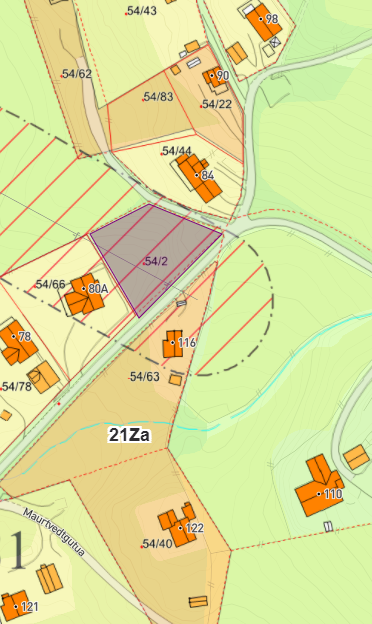 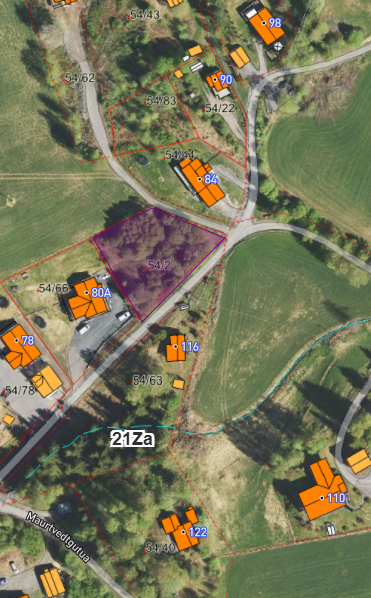 